GHIDUL SOLICITANTULUI PENTRU FINANŢAREA NERAMBURSABILĂ DIN FONDURI PUBLICE ŞICRITERII APLICATE PENTRU SELECŢIA ŞI ATRIBUIREA  CONTRACTULUI DE FINANŢARE  NERAMBURSABILĂ ÎN DOMENIUL SPORTNr.                       /        Aprobat,                                                                                                                                Primar	Ing.Morar CostanGhidul solicitantuluipentru elaborarea si prezentarea propunerii de proiectpentru finanțarea nerambursabila din bugetul local al municipiului Dejal activităților şi/sau programelor sportive de utilitate publicăPrezenta documentație are ca scop stabilirea principiilor, cadrului general şi a procedurii pentru atribuirea contractelor de finanţare nerambursabilă din fonduri publice, acordată din bugetul local al municipiului Dej. Informaţii generale1. Autoritatea finanţatoare: Primăria Municipiului DejAdresa: localitatea Dej, Str. 1 Mai , nr. 2, judeţul  Cluj, Cod fiscal : 4349179, Telefon 0264/211790, fax 0264212388 şi e-mail www.primariadej.ro2. Sursa de finanțare a proiectelor: bugetul local al municipiului Dej.3. Procedura aplicată: selecția publica de proiecte. Proiectul sau proiectele stabilite ca fiind câştigătoare sunt acelea care întrunesc punctajul cel mai mare, rezultat din aplicarea unui algoritm de calcul pe baza punctajelor obținute pentru fiecare criteriu de evaluare stabilit prin prezenta documentație. Atribuirea de contracte de finanțare nerambursabilă se va face în limita fondurilor publice alocate prevăzute la pct.4.4. Aria tematică: Obligatoriu se va alege o singură arie din următoarea listă:4.1. Dezvoltarea sportului pentru toţi;4.2. Dezvoltarea activităţilor de educaţie fizică şcolară;4.3. Susţinerea şi promovarea sportului de performanţă (Programul este cu caracter permanent);4.4. Dezvoltarea bazei materiale de agrement - sportiveB.  Cerinţele minime de calificare (eligibilitate) solicitate de autoritatea finanţatoare şi documentele care urmează să fie prezentate de solicitant pentru îndeplinirea cerinţelor respectiveB1.Cerințe minime de calificare (eligibilitate):a) să fie o structură sportivă recunoscută în condiţiile legii;b) să facă dovada afilierii la federaţia sportivă naţională de specialitate şi/sau la asociaţia pe ramură de sport judeţeană, după caz;c) să facă dovada depunerii situaţiei financiare la data de 31 decembrie anul precedent la organul fiscal competent;d) să nu aibă obligaţii de plată exigibile din anul anterior la instituţia publică căreia îi solicită atribuirea unui contract de finanţare;e) să nu aibă obligaţii de plată exigibile privind impozitele şi taxele către stat, precum şi contribuţiile către asigurările sociale de stat;f) să nu se afle în litigiu cu instituţia publică căreia îi solicită atribuirea unui contract de finanţare;g) să nu furnizeze informaţii false în documentele care însoţesc cererea de finanţare;h) să nu se afle în situaţia de nerespectare a dispoziţiilor statutare, a actelor constitutive, a regulamentelor proprii, precum şi a legii;i) să participe cu o contribuţie financiară de minimum 10% din valoarea totală a finanţării;j) să nu facă obiectul unei proceduri de dizolvare sau de lichidare ori să nu afle deja în stare de dizolvare sau de lichidare în conformitate cu prevederile legale în vigoare;k) să depună cererea de finanţare completă în termenul stabilit de autoritatea finanţatoare;e) tabel nominal cu sportivii legitimaţi.B2. Documente ce trebuie prezentate, de solicitant,  pentru a dovedi îndeplinirea cerințelor minime de calificare (eligibilitate):a) actul constitutiv, statutul şi certificatul de înregistrare fiscală, actele doveditoare ale sediului organizaţiei solicitante şi actele adiţionale, după caz;    b) certificatul de identitate sportivă în cazul cluburilor sportive; c) copie după situaţiile financiare anuale la data de 31 decembrie a anului precedent, înregistrate la administraţia finanţelor publice a municipiului Dej. În cazul în care acestea nu sunt finalizate, se vor depune situaţiile aferente exerciţiului financiar anterior;d) certificat de atestare fiscală privind obligaţiile de plată la bugetul de stat, respectiv bugetul local;e) declaraţii pe proprie răspundere privind îndeplinirea condiţiilor prevăzute la paragraful cerinţe minime lit. g), h), j) semnate şi parafate de preşedintele structurii sportive;f) angajament pe propria răspundere prin care preşedintele structurii sportive se obligă la o cofinanţare de minim 10%;g) alte documente considerate relevante de către aplicant.C.   Termenii de referinţă.Termenii de referința conțin caracteristici ale proiectului referitoare la:Scop: este un element cheie care formulează o idee clară şi concisă a problemei, el trebuie să fie scurt, concis şi unic. Scopul îi permite cititorului să afle mai multe despre problema sau nevoia căreia i se adresează proiectul.Obiective specifice: legate de scopul propus şi metodele/activităţile folosite pentru a atinge scopul. Luaţi în considerare mărimea unei probleme şi referiţi-vă la rezultatul activităţilor propuse când pregătiţi obiective punctuale – loc în clasament, oportunităţile promovate la loturi, etc. Cifrele folosite trebuie să fie verificabile. Atenţie, dacă propunerea este finanţată, obiectivele stabilite vor fi folosite la evaluarea proiectului, aşa ca fiţi realişti. Descrieţi în ce măsură scopul proiectului este în corelaţie cu misiunea organizaţiei.Activitățile care urmează a fi desfășurate: se vor prezenta punctual activităţile care se desfăşoară pe parcursul proiectului precum şi etapele care vor fi parcurse până la finalizarea acestuia.Criteriile de evaluare a rezultatelor : se vor descrie de către solicitant (activitate, rezultate).Termenii de referința sunt detaliați de către fiecare solicitant prin Cererea de finanţare - cadru  (Anexa A) şi prin Anexele nr. 1, 2, şi 3 la contractul cadru (Anexa D).D.   Instrucţiuni privind datele limită care trebuie respectate şi formalităţile care trebuie îndeplinite.Data limită pentru depunerea documentației propunerilor de proiecte sportive de către structurile sportive de drept privat din Municipiul Dej este ______________, la sediul Primăriei Municipiului Dej, str. 1 Mai, nr.2.Data la care se desfăşoară selecția publică de proiecte, verificarea eligibilității, înregistrării, îndeplinirii criteriilor referitoare la capacitatea tehnică şi financiară şi evaluarea propunerilor de proiecte este _____________, la sediul autorităţii finanțatoare.E.  Instrucţiuni privind modul de elaborare şi de prezentare a propunerii tehnice şi financiareLimba de redactare : limba română;Ofertele financiare vor fi exprimate în leiPropunerea tehnica se elaborează în concordanţă cu cerințele cuprinse la pct. C. „Termenii de referința”, în așa fel încât să asigure furnizarea tuturor informațiilor necesare pentru evaluarea tehnică. Vor fi definite şi prezentate  în acest sens caracteristicile proiectului referitoare la: scop; obiective specifice; activitățile care urmează a fi desfășurate; criteriile de evaluare a rezultatelor.Propunerea financiară se elaborează în așa fel încât să asigure furnizarea tuturor informațiilor necesare în vederea evaluării financiare. Vor fi stabilite şi prezentate în acest sens, pentru fiecare activitate din cadrul proiectului tipurile de cheltuieli necesare a fi efectuate în conformitate cu precizările Cap.4  „Categorii de cheltuieli ce pot fi efectuate pentru realizarea acţiunilor sportive” şi ale Art.29 (în baza reglementărilor interne stabilite) din Hotărârea Guvernului Nr. 1447/2007, valoare totală a acestor cheltuieli şi sursa de finanțare propusă (venituri proprii şi fonduri publice).Propunerea tehnică şi Propunerea financiară vor fi elaborate pe baza formularului Cerere de finanţare (Anexa A) şi a Anexelor nr. 1, 2 şi 3 ale Contractului cadru de finanţare (Anexa D).Modul de prezentare: (1) Propunerea proiectului de sport pentru obţinerea finanţării nerambursabile se elaborează pe modelul Cererea de finanţare – cadru, se depune şi înregistrează la Registratura Primăriei Municipiului Dej, în plic sigilat şi ştampilat cu ştampila structurii sportive, menţionându-se pe plic:„Pentru selecţia publică finanţarea nerambursabilă programe sport, din ___________________” (se menţionează data la care are loc selecţia).(2) Plicul, pe lângă exemplarul din cererea de finanţare, trebuie să mai conţină:(a) documentele prevăzute la Pct. B2, lit.a), c) şi d) din prezenta documentaţie;(b) împuternicirea de către preşedintele structurii sportive a responsabilului de proiect (coordonatorului) de sport pentru derularea acestuia;(c) Curriculum Vitae al responsabilului de proiect de sport;(d) raport de activitate, cuprinzând datele relevante pentru susţinerea cererii de finanţare;(e) declaraţia de imparţialitate, în conformitate cu Legea Nr. 350/2005 (Anexa B);(f) declaraţia pe propria răspundere, în conformitate cu Ordinul Nr. 130/2006 (Anexa C);(g) Anexele Nr. 1, 2, 3 la contractul cadru, în conformitate cu Ordinul Nr. 130/2006 (Anexa D).F.  Informaţii privind criteriile aplicatepentru selecţia şi atribuirea contractului de finanţare nerambursabilăCriteriile aplicate pentru atribuirea contractului de finanțare nerambursabilă sunt: Selecţia constă în ierarhizarea ofertelor culturale în funcţie de valoarea, importanţa sau reprezentativitatea acţiunii/proiectului/programului pentru domeniul cultural respectiv, pe baza punctajului acordat de comisie.G. Anexele A, B, C, D (Anexele Nr. 1, 2, 3) fac parte integrantă din prezenta documentațieAnexa AStructura sportivă: _______________________Nr. _____________ din ________________CERERE DE FINANŢAREA. Date privind structura sportivă:1. Denumirea structurii sportive: _______________________________2. Adresa: ___________________________________________________3. Certificat de identitate sportivă: ______________________________4. Cont nr.: ______________________, deschis la __________________5. Cod fiscal: ______________________________6. Alte date de identificare: Telefon: _____________, Fax ___________e-mail: __________________________, web: ______________________7. Echipa responsabilă de derularea proiectului (numele şi prenumele, funcţia în cadrul structurii sportive, telefon):7.1. Coordonator: _____________________________________________7.2. Responsabil financiar: ______________________________________7.3. Responsabil cu probleme tehnice: _____________________________7.4. Alţi membri, după caz: ____________________________________B. Date privind proiectul1. Denumirea proiectului: _____________________________________2. Scopul: ___________________________________________________3. Obiective specifice: ________________________________________4. Activităţi/acţiuni din cadrul proiectului:4.1.4.2.4.3.4.4.4.5.5. Perioada de derulare acţiune/activitate:5.1.5.2.5.3.5.4.5.5.6.Locul de desfăşurare acţiune/activitate:6.1.6.2.6.3.6.4.6.5.7. Participanţi (numărul şi structura) acţiune/activitate:7.1.7.2.7.3.7.4.7.5.8. Costurile estimate ale proiectului (se va detalia pe acţiuni/activităţi, categorii de cheltuieli şi surse de finanţare), conform tabelului de mai jos:- lei (RON) -Categoriile de cheltuieli ce se pot finanţa din fonduri publice pentru proiecte sunt cele prevăzute în Normele privind reglementarea unor probleme financiare în activitatea sportivă, aprobate prin Hotărârea de Guvern Nr. 1447/2007.C. Resurse umane şi financiare ale structurii sportive, angrenate în realizarea acţiunilor/activităţilor din cadrul proiectului:1. Resurse umane1.1. Număr de personal salariat – total: …., din care antrenori (pentru cluburile sportive): …..1.2. Număr de secţii pe ramură de sport (pentru cluburile sportive): ………1.3. Număr de sportivi legitimaţi pe secţii: …….1.4. Număr de cluburi sportive afiliate la asociaţia pe ramură de sport judeţeană/ a municipiului Bucureşti: ……1.5. Număr de asociaţii fără personalitate juridică afiliate la asociaţia pe ramură de sport judeţeană/a municipiului Bucureşti: ……2. Resurse financiare2.1. Venituri proprii realizate în anul precedent – total: …… lei (RON), din care:- donaţii, sponsorizări: ……… lei (RON)- venituri din activităţi economice (închirieri, prestări servicii, reclamă, publicitate, etc.): ……. lei (RON)- cotizaţii, taxe, penalităţi, etc.: …… lei (RON)- alte venituri: …… lei (RON)2.2. Venituri proprii estimate a se realiza în anul curent – total: ....... lei (RON), din care:- donaţii, sponsorizări: ……… lei (RON)- venituri din activităţi economice (închirieri, prestări servicii, reclamă, publicitate, etc.): ……. lei (RON)- cotizaţii, taxe, penalităţi, etc.: …… lei (RON)- alte venituri: …… lei (RON)		Numele şi prenumele:		Funcţia:		Semnătura şi ştampila:Anexa BDECLARAŢIA DE IMPARŢIALITATE    Reprezintă conflict de interes orice situaţie care în împiedică pe beneficiar în orice moment să acţioneze în conformitate cu obiectivele autorităţii finanţatoare, precum şi situaţia în care executarea obiectivă şi imparţială a funcţiilor oricărei persoane implicate în implementarea proiectului poate fi compromisă din motive familiale, politice, economice sau orice alte interese comune cu o altă persoană.Subsemnatul, ……………………………. în calitate de ……….…….  al ……………………………………., ca persoană cu drept de reprezentare a organizaţiei solicitante în ceea ce priveşte implementarea proiectului, mă oblig să iau toate măsurile preventive necesare pentru a evita orice conflict de interese, aşa cum este acesta definit mai sus, şi, de asemenea, mă oblig să informez autoritatea finanţatoare despre orice situaţie ce generează sau ar putea genera un asemenea conflict.Numele şi prenumele:		Funcţia:		Semnătura şi ştampila:Anexa CDECLARAŢIE    Subsemnatul ...................................................., domiciliat în localitatea ........................., str. .................... nr. ......., bl. ......, ap. ......, sectorul/judeţul ..........................., codul poştal ..............................., posesor al actului de identitate .............. seria ........ nr. ..................., codul numeric personal .............................., în calitate de reprezentant legal al structurii sportive…..………..........................., declar pe propria răspundere, cunoscând prevederile Art.292 din Codul penal cu privire la falsul în declaraţii, că structura sportivă pe care o reprezentăm îndeplineşte condiţiile prevăzute de Ordinul preşedintelui Agenţiei Naţionale pentru Sport Nr. 130/2006 privind finanţarea nerambursabilă din fonduri publice a proiectelor cluburilor sportive de drept privat şi ale asociaţiilor pe ramură de sport judeţene şi ale municipiului Bucureşti, respectiv:a) este structură sportivă recunoscută în condiţiile legii;b) a publicat în extras, în termenul prevăzut de lege, rapoartele de activitate şi situaţiile financiare anuale în Monitorul Oficial al României, Partea a IV-a nr. …….., precum şi în Registrul naţional al persoanelor juridice fără scop patrimonial sub nr. ……. (în cazul structurilor sportive de utilitate publică) sau, după caz, a depus situaţia financiară la data de 31 decembrie a anului precedent la organul fiscal competent, înregistrată sub nr. …… din ……..c) nu are obligaţii de plată exigibile şi nu este în litigiu cu instituţia finanţatoare;d) nu are obligaţii de plată exigibile privind impozitele şi taxele către stat, precum şi contribuţiile către asigurările sociale de stat;e) informaţiile furnizate instituţiei finanţatoare în vederea obţinerii finanţării sunt veridice;f) nu se află în situaţia de nerespectare a dispoziţiilor statutare, a actelor constitutive şi a regulamentelor proprii;g) se obligă să participe cu o contribuţie financiară de minimum 10% din valoarea totală a finanţării;h) nu face obiectul unei proceduri de dizolvare sau de lichidare şi nu se află în stare de dizolvare ori de lichidare, în conformitate cu prevederile legale în vigoare;i) nu beneficiază de un alt contract de finanţare din fonduri publice pentru acelaşi proiect de la aceeaşi autoritate finanţatoare în cursul anului fiscal curent;j) nu a beneficiat/ a beneficiat în anul fiscal în curs de finanţare nerambursabilă de la instituţia Primăria Municipiului Dej, în sumă de ….. lei (RON).		Data ………..				Reprezentant legal:(numele, prenumele, funcţia, semnătura şi ştampila structurii sportive)Anexa DC O N T R A C Tpentru finanţarea acţiunilor/activităţilordin cadrul programului „ ………………………………………………………………………………….……………………………………………………….. „CAP. 1  PĂRŢILE1. Municipiul Dej cu sediul în Dej, str. 1 Mai nr. 2, judeţul Cluj, telefon 0264/211790, fax 0264212388, cod fiscal 4349179, cont nr. RO24TREZ21724670220XXXXX deschis la Trezoreria  municipiului Dej, reprezentată prin Primar Morar Costan, şi director economic Drentea Angela, denumită în prezentul contract instituţia finanţatoare, şi2. …………………………………………………………….. cu sediul în localitatea …………………, str.……………………………………….. nr.…, judeţul………………….,  telefon…………………., fax……………………, certificat de identitate sportivă nr…………, cod fiscal……………….…………….., cont nr……………..…………………………. deschis la…………………………………………., reprezentată prin ………..………………………… Preşedinte/Director şi …………………………………….. Trezorier/Contabil, denumită în  continuare structură sportivă.În baza dispoziţiilor Legii nr. 350/2005 privind regimul finanţărilor nerambursabile din fonduri publice alocate pentru activităţi nonprofit de interes general, ale Legii educaţiei fizice şi sportului nr. 69/2000, cu modificările şi completările ulterioare, ale Hotărârii Guvernului nr. 884/2001 privind aprobarea Regulamentului de punere în aplicare a dispoziţiilor Legii educaţiei fizice şi sportului nr. 69/2000 şi ale Ordinului preşedintelui Agenţiei Naţionale pentru Sport nr. 130/2006 privind finanţarea nerambursabilă din fonduri publice a proiectelor cluburilor sportive de drept privat şi ale asociaţiilor pe ramură de sport judeţene şi ale municipiului Bucureşti, au convenit încheierea prezentului contract.CAP. 2 OBIECTUL ŞI VALOAREA CONTRACTULUIART. 1  Obiectul   prezentului   contract   îl   constituie   finanţarea   proiectului,   respectiv a acţiunilor/activităţilor din cadrul programului sportiv  „……………..…………………………………………………..….”, prevăzute în Anexa nr.1.ART. 2 Instituţia finanţatoare repartizează structurii sportive suma de ……… lei (RON) pentru finanţarea acțiunilor/activităților prevăzute la Art.1. Sumele repartizate, structurii sportive, vor fi alocate în corelare cu gradul real de încasare a veniturilor bugetului local al municipiului Dej, potrivit Art.3 alin. (2) si Art.5 alin.(4) din Legea nr. 273/2006 - privind finanțele publice locale. Gradul real de încasare a veniturilor bugetului local, conform datelor statistice din ultimii 3 ani,  este de aproximativ 90%.	În conformitate cu precizările art. 13 din legea nr. 350/2005 - privind regimul finanţărilor nerambursabile din fonduri publice - cheltuielile eligibile sunt plătite numai în măsura în care sunt justificate şi oportune şi sunt contractate în perioada executării contractului.CAP. 3  DURATA CONTRACTULUIART. 3 Prezentul contract intră în vigoare la data semnării lui de către părţi şi este valabil până la data de …………………………..CAP. 4 DREPTURILE ŞI OBLIGAŢIILE PĂRŢILORART. 4 Structura sportivă are următoarele drepturi şi obligaţii:a) să utilizeze suma prevăzută la Art.2 exclusiv pentru finanţarea cheltuielilor aferente acţiunilor/activităţilor prevăzute în Anexa nr.1, potrivit destinaţiei stabilite prin contract în Anexa nr.2 şi în conformitate cu dispoziţiile legale în vigoare;b)să realizeze acţiunile/activităţile prevăzute la Art.1, obiectivele şi indicatorii prevăzuţi în Anexa nr.3;c) să promoveze denumirea instituţiei finanţatoare în cadrul acţiunilor/activităţilor finanţate prin modalităţile convenite între părţi;d) să permită persoanelor delegate de instituţia finanţatoare să efectueze controlul privind modul de utilizare a fondurilor prevăzute la Art.2;e) să contribuie cu 10% din valoarea totală de finanţare a programului, dar nu mai puțin decât suma înscrisa în coloana venituri proprii din Anexa nr.2 la contractul de finanțare;f) să întocmească şi să transmită instituţiei finanţatoare, în termen de 10 zile calendaristice de la data încheierii acţiunilor/activităţilor, următoarele documente:- raportul de activitate intermediar/final privind realizarea obiectivului/obiectivelor, după caz, şi a indicatorilor prevăzuţi în contract;- raportul financiar intermediar (pentru avansurile primite) şi final (la finalizarea proiectului/programului), însoţit de documentele justificative de cheltuieli, în copie. Pe documentele justificative de cheltuieli se va face mențiunea „În conformitate cu originalul”, şi vor fi semnate şi ştampilate de către responsabilul de proiect;g) să restituie, în situaţia nerespectării dispoziţiilor legale şi a prevederilor prezentului contract, în termen de 15 zile de la data comunicării somaţiei de plată din partea organului de control, sumele primite, precum şi penalităţile aferente acestora, calculate potrivit dispoziţiilor legale în vigoare;h) să respecte prevederile actului constitutiv şi ale statutului propriu, precum şi statutul şi regulamentele federaţiei sportive naţionale la care este afiliată;i) să promoveze spiritul de fair-play, să întreprindă măsurile necesare pentru prevenirea şi combaterea violenţei şi dopajului în cadrul acţiunilor finanţate potrivit prezentului contract.ART. 5 Instituţia finanţatoare are următoarele drepturi şi obligaţii:a) să supravegheze şi să controleze modul de utilizare a sumei repartizate, precum şi modul de respectare a dispoziţiilor legale;b) să plătească suma prevăzută la art. 2, astfel:- în avans, maxim 30 %, din suma repartizata, în raport cu faza de execuție a proiectului şi cu cheltuielile aferente.  Ultima transa a finanțării nerambursabile reprezentând 10% din suma repartizata, se va elibera beneficiarului după validarea, de către instituția finanțatoare, a raportului final de activitate şi a raportului financiar final. Beneficiarul este obligat să  depună la sediul instituției finanțatoare, raportul de activitate final şi raportul financiar final însoţit de documentele justificative de cheltuieli, în termen de 10 de zile de la terminarea  activităţii/acțiunii sportive. - în termen de 15 zile calendaristice de la prezentarea documentelor prevăzute la Art.4 lit. f);c) în cazul în care structura sportivă nu respectă prevederile prezentului contract, instituţia finanţatoare are dreptul de a solicita restituirea sumelor acordate, precum şi sistarea virării sau diminuarea sumei repartizate, după caz.CAP. 5  RĂSPUNDEREA CONTRACTUALĂART. 6 (1) Pentru neexecutarea sau executarea necorespunzătoare a obligaţiilor asumate prin prezentul contract, partea în culpă răspunde în condiţiile prezentului contract şi ale dispoziţiilor legale în vigoare.    (2) Pentru nedepunerea în termenul convenit prin prezentul contract a documentelor prevăzute la art. 4 lit. f), instituţiile finanţatoare au dreptul să perceapă penalităţi de întârziere de 0,1% pentru fiecare zi de întârziere, calculate la valoarea avansului acordat sau la suma datorată, după caz.CAP. 6 MODIFICAREA, REZILIEREA ŞI ÎNCETAREA CONTRACTULUIART. 7 Modificarea contractului    (1) Prezentul contract poate fi modificat numai în cazuri temeinic justificate, cu acordul ambelor părţi, consemnat în scris prin act adiţional.    (2) Beneficiarul are obligaţia de a informa de îndată Instituția finanţatoare - cel mai târziu în termen de 48 de ore de la producere - cu privire la orice eveniment sau împrejurare de natură a cauza o modificare a programului/proiectului/acţiunii cultural/culturale. Informarea va conţine şi descrierea condiţiilor şi a circumstanţelor în care programul/proiectul/acţiunea sportiva se va desfăşura sau a oricăror altor aspecte privind executarea prezentului contract de finanţare.    (3) Dacă cererea de modificare a contractului vine din partea Beneficiarului, în alte situaţii decât cea prevăzută la alin.(2), acesta trebuie să o adreseze Instituției finanţatoare cu cel puţin 15 (cincisprezece) zile înaintea momentului la care doreşte ca această modificare să intre în vigoare, cu excepţia cazurilor bine justificate de Beneficiar şi acceptate de Instituția finanţatoare.    (4) Schimbarea adresei sau modificarea contului bancar al Beneficiarului poate face obiectul unei simple notificări.ART. 8 Rezilierea contractului    (1) Prezentul contract poate fi reziliat în termen de 5 zile calendaristice de la data primirii notificării prin care părţii în culpă i s-a adus la cunoştinţă că nu şi-a îndeplinit obligaţiile contractuale.    (2) Notificarea prevăzută la alin.(1) va fi comunicată în termen de 10 zile calendaristice de la data constatării neîndeplinirii sau îndeplinirii necorespunzătoare a uneia ori a mai multor obligaţii contractuale.    (3) Nerespectarea de către Beneficiar a obligaţiilor asumate în prezentul contract de finanţare atrage obligarea acestuia la restituirea parţială sau integrală a sumelor primite, la care se adaugă  penalităţi de întârziere de 0,1% pentru fiecare zi de întârziere, calculate la valoarea avansului acordat sau la suma datorată, după caz.      (4) În cazul în care Beneficiarului i s-a notificat rezilierea prezentului contract de finanţare din vina sa, acesta este obligat ca, în termen de 15 zile de la data primirii notificării, să restituie Instituției finanţatoare sumele primite.    (5) În ceea ce priveşte restituirea sumelor primite, Beneficiarul datorează penalităţi de întârziere de 0,1% pentru fiecare zi de întârziere, calculate la valoarea avansului acordat sau la suma datorată, după caz, care se fac venit la bugetul local al municipiului Dej.ART. 9 Încetarea contractuluiPrezentul contract de finanţare încetează să producă efecte la data rezilierii acestuia sau, după caz, la data prevăzută la Art.3.ART. 10 Forţa majoră exonerează de răspundere părţile, în cazul neexecutării parţiale sau totale a obligaţiilor asumate prin prezentul contract. Prin forţă majoră se înţelege un eveniment independent de voinţa părţilor, imprevizibil şi insurmontabil, apărut după încheierea contractului şi care împiedică părţile să execute total sau parţial obligaţiile asumate.Partea care invocă forţa majoră are obligaţia să o aducă la cunoştinţa celeilalte părţi, în scris, în maximum 5 zile calendaristice de la apariţie, iar dovada forţei majore se va comunica în maximum 15 zile calendaristice de la producerea evenimentului.Data de referinţă este ştampila poştei de expediere. Dovada va fi certificată de partea căreia i se opune cazul de forţă majoră.CAP. 7  LITIGIIART. 11 Divergenţele care pot apărea între părţi pe parcursul derulării prezentului contract vor face obiectul unei concilieri pe cale amiabilă. În situaţia în care aceasta nu s-a realizat, partea nemulţumită se poate adresa instanţei de judecată competente, în condiţiile legii.CAP. 8  DISPOZIŢII FINALEART. 12 (1) Regimul de gestionare a sumelor repartizate de instituţia finanţatoare şi controlul financiar se realizează în condiţiile legii. Angajarea, lichidarea, ordonanţarea şi plata cheltuielilor efectuate de structura sportivă în baza prezentului contract se fac potrivit normelor privind finanţele publice locale.    	(2) Atunci când, pentru îndeplinirea obligaţiilor contractuale, beneficiarul achiziţionează, din fonduri publice nerambursabile, produse, lucrări sau servicii, procedura de achiziţie este cea prevăzută de Ordonanţa de urgenţă a Guvernului nr. 34/2006, aprobată cu modificări şi completări prin Legea nr. 337/2006, cu modificările şi completările ulterioare.           (3) Curtea  de Conturi a României are dreptul de a exercita controlul financiar asupra derulării activităţii nonprofit finanţate din fondurile publice.ART. 13 Prevederile prezentului contract au putere deplină pentru părţi şi se constituie în norme cu caracter tehnic, financiar şi administrativ.ART. 14 Modificarea clauzelor prezentului contract se face cu acordul părţilor numai pentru acţiuni viitoare şi se consemnează într-un act adiţional.ART. 15 Anexele nr. 1, 2 şi 3 fac parte integrantă din prezentul contract.ART. 16 Prezentul contract se încheie în 3 exemplare, dintre care două exemplare pentru instituţia finanţatoare şi un exemplar pentru structura sportivă.Înregistrat la nr. ………………….. din data de ………………………..                                INSTITUŢIA FINANŢATOARE 		STRUCTURĂ SPORTIVĂPrimar,		                 	Morar Costan				            …………………………….		Director Economic,				Preşedinte/Director,Drentea Angela				Consilier Juridic,                                   Pop CristinaControl Financiar PreventivȘandor VasileAnexa 1Structura sportivă …………………………………..Acţiunile/activităţile din cadrul proiectului „…………………………………………………………………………………”programul „………………………...……………………………………………”		Reprezentanţi legali ai structurii sportive:		......................................................................		Preşedinte/Director,		....................................		Trezorier/Contabil,Anexa 2Structura sportivă …………………………………..Bugetul acţiunii/activităţii din cadrul proiectului „…………………………………………………………………………………”programul „………………………...……………………………………………”- lei (RON) -Reprezentanţi legali ai structurii sportive:		......................................................................		Preşedinte/Director,		....................................		Trezorier/Contabil,Anexa 3Structura sportivă …………………………………..Scopul, obiectivele şi indicatorii de evaluare ai proiectului „…………………………………………………………………………………”din cadrul programul „………………………...………………………………”Scopul: ………………………………………………………………….............................................................................................................................Obiective:B.1. Obiectivul general:………………………………………………………..B.2. Obiective specifice (să fie făcute punctual): ………………………………………………………………………………………………………………….Indicatori:C.1. Indicatori de eficienţă (denumire, unitate de măsură):a) ………………………………………………………………b) ………………………………………………………………C.2. Indicatori fizici (denumire, unitate de măsură):a) ………………………………………………………………b) ………………………………………………………………c) ………………………………………………………………C.3. Indicatori de rezultat (denumire, unitate de măsură):a) ………………………………………………………………b) ………………………………………………………………Reprezentanţi legali ai structurii sportive:		......................................................................		Preşedinte/Director,		....................................		Trezorier/Contabil,		.....................................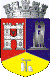 ROMÂNIAJUDEŢUL CLUJMUNICIPIUL DEJStr. 1 Mai nr. 2, Tel.: 0264/211790*, Fax 0264/212388, E-mail: primaria@dej.roCriteriulPunctaj1. Nivelul competiţiei în care îţi desfăşoară activitatea25Campionat naţional divizia A25Campionat naţional divizia B20Campionat naţional divizia C15Campionat judeţean10Campionat municipal52. Notorietate şi tradiţie15Reprezentativitatea structurii sportive pentru comunitatea locală5Tradiţia pe ramură sportivă53. Capacitatea structurii sportive55Experienţa structurii în derularea proiectelor5Capacitatea structurii de a implementa proiecte5Valoarea contribuţiei proprii, min. 10%. (Se acordă punctaj  maxim candidatului care are stabilită prin proiect valoarea cea mai mare a contribuţiei proprii. Pentru ceilalţi candidaţi punctajul se stabileşte prin algoritmul: valoarea contribuţiei proprii(%) *45Punctaj = __________________Valoarea contribuţiei maxime (%) )454. Funcţionarea în cadrul structurii sportive a grupelor de copii şi juniori10TotalNr. crt.Programul, proiectul, acţiunea/activitatea, categoriile de cheltuieli*)Valoarea totalădin caredin careNr. crt.Programul, proiectul, acţiunea/activitatea, categoriile de cheltuieli*)Valoarea totalăsuma solicitată din fonduri publiceVenituri proprii ale structurii sportiveI.1.1.1.1.2.1.3.1.4.1.5.ProgramulTotal:Proiectul Acţiunea/activitatea……….total: din care:Acţiunea/activitatea……….total: din care:Acţiunea/activitatea……….total: din care:Acţiunea/activitatea……….total: din care:Acţiunea/activitatea……….total: din care:Nr. crt.Denumirea acţiunii/activităţiiLocul de desfăşu-rarePerioada acţiuniiNr. de partici-panţiCostul acţiunii – lei (RON)Alte meţiuni1.2.3.4.5.Nr. crt.Programul, proiectul, acţiunea/activitatea, categoriile de cheltuieli*)Valoarea totalădin caredin careNr. crt.Programul, proiectul, acţiunea/activitatea, categoriile de cheltuieli*)Valoarea totalăsuma solicitată din fonduri publiceVenituri proprii ale structurii sportiveI.1.1.1.1.2.1.3.1.4.1.5.ProgramulTotal:Proiectul Acţiunea/activitatea……….total: din care:Acţiunea/activitatea……….total: din care:Acţiunea/activitatea……….total: din care:Acţiunea/activitatea……….total: din care:Acţiunea/activitatea……….total: din care: